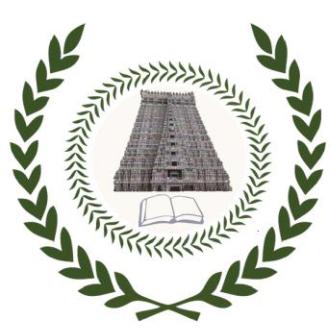 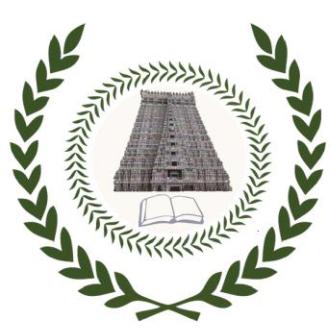 CPO Form [To be filled-in by the Research Scholar and to be enclosed with Synopsis Submission Form]Course Prescribed & Completed*Minimum grade should be “C”. 					CGPA  :Details of Seminar PresentationSCI /SCIE Journal Publications:PatentEnclose a copy of research publications (first page only)(If the paper has been accepted for publication but is yet to be published, the supporting documents for acceptance must be attached) Date:	                   Signature of DC Chairman         Signature of the Research Supervisor						           Forwarded by Head of the DepartmentToAcademic In-chargeName of the ScholarRoll NumberDepartmentSl.No.Course codeCourse TitleMonth & Year of completionGradeSeminarDateTopic of the seminar talk12Sl. No.Title of the paper, Authors (in the order as it appears on the paper), Name of the Journal, Volume, Page No. & year of publicationSCI / SCIE1.2.SCOPUS3.4.Sl. No.Title of the patent, Authors, Application submission date, Status1.2.Research Scholar Name & Signature, with Date